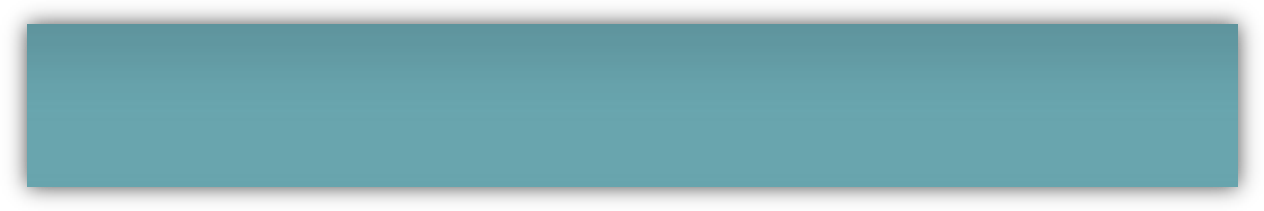 Yann PETUREAU yannpetureau13840@hotmail.fr(+34) 692 563 889Idiomas: francés, inglés,  español Edad: 29 añosTraductor técnicoFORMACION 2009-2010 :	Maestría en traducción, Universidad de Provenza, Aix-en-Provence (Francia)	 Traducciones del inglés y español al francés en varios ámbitos: medio ambiente, industría automotiva, localización, marketing, institucional, ingeniería mecánica.2007-2008 :	Licenciatura, Universidad de Provenza, Aix-en-Provence (Francia)	 		Languas Extrangeras Aplicadas (inglés, español, economía y derecho)2003-2004 :       Examen de grado (cuestiones económicas y sociales), Dourdan (Francia)EXPERIENCIAS PROFESIONALESAgosto 2011-septiembre 2013 : Traductor e intérprete freelanceTraducciones y adaptaciones del inglés y del español al francés en diferentes ámbitos: audiovisual, comercio, recursos humanos, tecnologías de información, marketing, diversos ámbitos técnicos, turismo, hoteles.Diciembre-marzo 2011 : Telefonista (Monext), Les Milles (Francia) : Recibo de llamadas (en francés, inglés y español) de clientes para ofrecerles diferentes servicios propuestos en el ámbito financieroAbril–agosto 2010 : Práctica en agencia de traducción (Verba Publica), San José (Costa Rica)Traducciones de inglés y español al francés en diferentes ámbitos como el turismo, el cine y el inmobiliario Elaboración de glosarios en diferentes ámbitos, de inglés y español al francésRevisión de textos traducidos hacia el francés en los ámbitos del turismo, cine e inmobiliarioOctubre 2007–enero 2008 : Agente de seguridad (Sheffield United), Sheffield (Inglaterra) Encargado de la seguridad del público durante partidos de fútbol en mi tercer año universitario en intercambio estudiantil Erasmus (primer semestre en Inglaterra y segundo en España).Veranos 2007 y 2008 : Animador en centro de vacaciones,  Vernègues (Francia) Encargado de un grupo de niños para la preparación de las actividades, la comida y de los diferentes momentos del día.COMPETENCIASFrancés :   Lengua maternaInglés :   AvanzadoEspañol :   AvanzadoHerramientas informaticas :   Word, Excel, Access, PowerPoint, Internet, correo electrónico, SDL StudioOtros :   Diploma para trabajar como animador (BAFA)                Primer diploma de socorrismo (AFPS)Capacidades profesionales Curiosidad, iniciativaAutonomía, dinamismoCompetencias profesionalesTrilingüeACTIVIDADES EXTRA-PROFESIONALESVida asociativa :   En un club de fútbol para el entrenamiento de equipos de jóvenes (Aix-en-Provence, Francia)Viajes :   Yibouti, Inglaterra, España, Italia, Costa Rica, CanadaHobbies :   Lectura, cine Deportes :   Tennis, fútbol, footing